INDICAÇÃO Nº 1959/2020Indica ao Poder Executivo Municipal a troca de lâmpadas na Rua Padre Anchieta próximo ao número 404, no Bairro Siqueira Campos.Excelentíssimo Senhor Prefeito Municipal, Nos termos do Art. 108 do Regimento Interno desta Casa de Leis, dirijo-me a Vossa Excelência para indicar que, por intermédio do setor competente, seja executada na a troca de lâmpada na Rua Padre Anchieta próximo ao número 404, no Bairro Siqueira Campos.Justificativa:Este vereador foi procurado por moradores do referido bairro reclamando que no local uma   lâmpada  que está queimada há muito tempo  e a outra próximo dali,  acende e apaga, causando insegurança aos moradoresPlenário “Dr. Tancredo Neves”, em 16 de setembro de 2020	Carlos Fontes	-Vereador-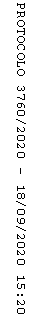 